แบบหนังสือรายงานกรณีผู้ปกครองไม่ส่งเด็กเข้าเรียน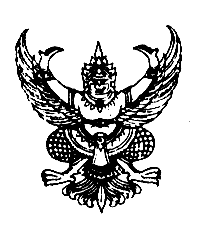 ที่ ..................(๑)..................					.............................(๒).............................						      		................................................................					     	  วันที่....(๓)....เดือน.........(๔).............พ.ศ. .......(๕)........เรื่อง  รายงานผู้ปกครองไม่ส่งเด็กเข้าเรียนเรียน  (นาย/นาง/นางสาว).................(๖)................สิ่งที่ส่งมาด้วย	สำเนาหนังสือโรงเรียน.................(๗)................ที่ ศธ.........../............ด้วย..........................(๘).....................ได้แจ้งเตือนให้ (นาย/นาง/นางสาว)................(๙)................ซึ่งเป็นผู้ปกครองของ (ด.ช./ด.ญ.).........................(๑๐).........................เกิดวันที่..........................(๑๑)......................เดือน....................(๑๒)....................พ.ศ. ..........(๑๓)..........เลขประจำตัวประชาชน.....................(๑๔).....................อยู่บ้านเลขที่...................(๑๕)...................หมู่ที่..........(๑๖)...........แขวง/ตำบล........................(๑๗)........................เขต/อำเภอ/กิ่งอำเภอ............................(๑๘)...........................จังหวัด..............................(๑๙).................................ให้ส่งเด็กไปเข้าเรียนในโรงเรียนภายในเจ็ดวัน นับตั้งแต่วันเปิดสอนภาคเรียนที่ ๑ รายละเอียดตามสำเนาหนังสือที่ส่งมาพร้อมหนังสือนี้		บัดนี้ (นาย/นาง/นางสาว).................(๒๐)................ยังไม่ส่ง (ด.ช./ด.ญ.).................(๒๑)...............ไปเข้าเรียนแต่อย่างใดจึงเรียนมาเพื่อทราบ    ขอแสดงความนับถือ    ……………….(๒๒)………………..         (……....…..(๒๓)…..……….)              				      ตำแหน่ง.........(๒๔)................คำอธิบายการกรอกแบบ พฐ.๑๕		แบบ พฐ.๑๕ มีไว้สำหรับสำหรับสถานศึกษารายงานต่อคณะกรรมการเขตพื้นที่การศึกษา องค์กรปกครองส่วนท้องถิ่น หรือหน่วยงานที่จัดการศึกษาภาคบังคับ แล้วแต่กรณี ในกรณีที่สถานศึกษาแจ้งเตือนผู้ปกครองให้ส่งเด็กเข้าเรียนแล้ว แต่ผู้ปกครองยังไม่ส่งเด็กเข้าเรียนภายใน ๗ วัน		ช่อง ๑		เลขที่หนังสือ		ช่อง ๒, ๘	ชื่อสถานศึกษา		ช่อง ๓-๕	วัน เดือน ปีที่ออกหนังสือ		ช่อง ๖		ประธานคณะกรรมการเขตพื้นที่การศึกษา องค์กรปกครองส่วนท้องถิ่น				หรือหน่วยงานที่จัดการศึกษาภาคบังคับ แล้วแต่กรณี		ช่อง ๗		สำเนาหนังสือสถานศึกษา เรื่อง เตือนให้ส่งเด็กเข้าเรียน (แบบ พฐ.๑๙)ช่อง ๙, ๒๐	ชื่อผู้ปกครองช่อง ๑๐, ๒๑	ชื่อเด็กที่จะต้องเข้าเรียน		ช่อง ๑๑-๑๔	วัน เดือน ปีเกิด และเลขประจำตัวประชาชนของเด็ก		ช่อง ๑๕-๑๙	ที่อยู่ของเด็ก		ช่อง ๒๒-๒๔	ชื่อและตำแหน่งผู้บริหารโรงเรียน...........................................................................หมายเหตุ   ให้จัดทำหนังสือนี้พร้อมกันกับการจัดทำหนังสือเตือนผู้ปกครองให้ส่งเด็กเข้าเรียน (แบบ พฐ.๑๔)